EVERYONE IS INVITED! Saturday, August 27th at 3:00 pm Ascension Lutheran Church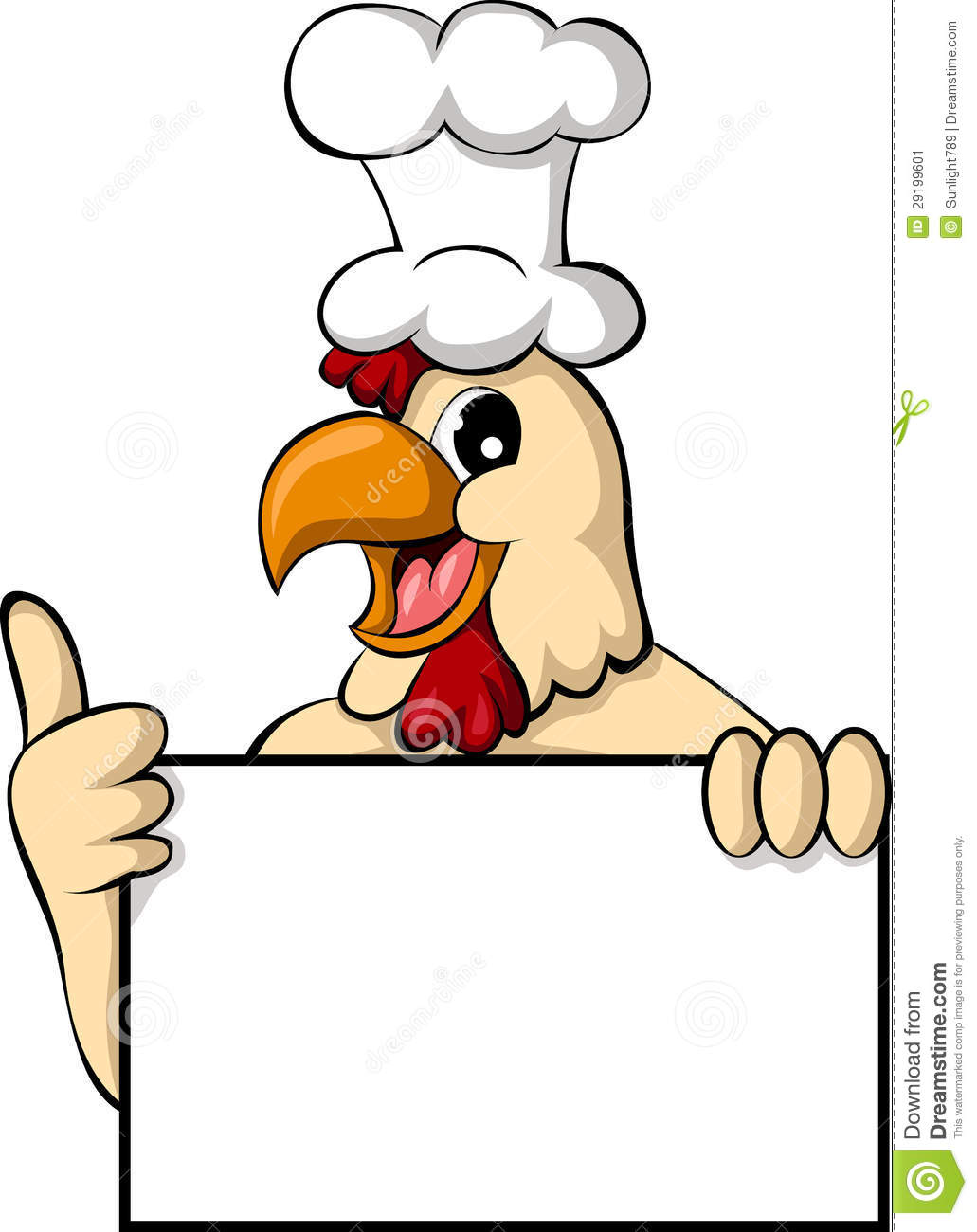 1290 Silver Lane McKees Rocks, PA 15136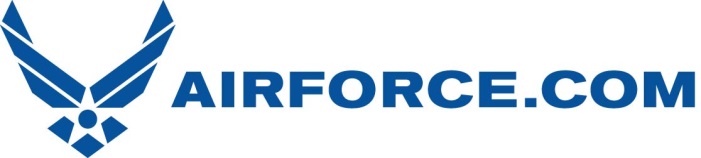 In participation with the UNITED STATES AIR FORCE$10Admission – All you can eat wings (Kids 12 and under are FREE!) $15 Entry Fee for Cook- Off participation and ALL you can eatJudging starts at 7:00 PM Please register to participate and to RSVP (estimated number people attending) no later than August 13th via email: office@alcpgh.com Kids Games * Face Painting * Corn Hole * Ladder BallBocci Ball * Volleyball* USAF Gyro Scope & Raptor